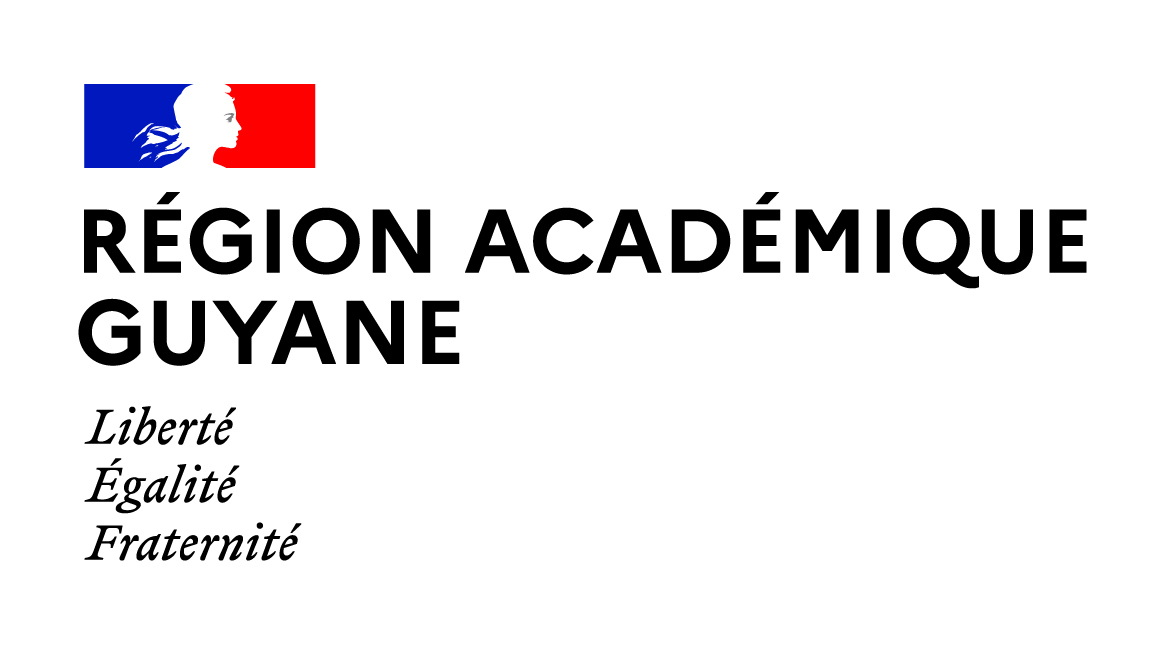 PROCEDURE D’AFFECTATION APRES LA SECONDE GENERALE ET TECHNOLOGIQUERentrée scolaire : septembre 2024Votre enfant est scolarisé(e) dans un lycée public ou privé sous contrat de l’AcadémieAFFECTATION EN PREMIERE TECHNOLOGIQUEl’affectation est une procédure informatisée :Le chef d’établissement dans lequel est scolarisé votre enfant, effectuera la saisiedes vœux et des notes.Les résultats et les notifications d’affectation seront disponibles dans les établissements fréquentés en 2023-2024, à partir du 26 juin 2024   